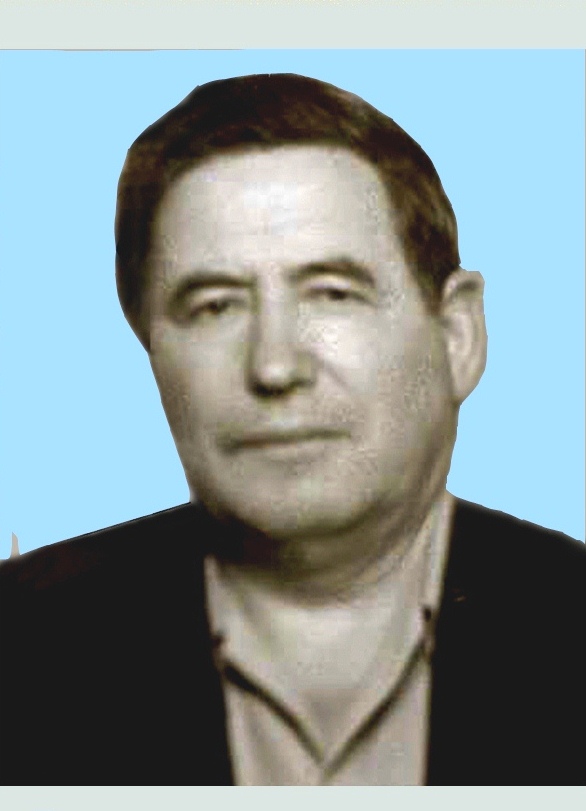 Анисимов Иван Семенович1917 - 1997Старший сын Анисимова Семена Акимовича,  служил командиром русско-турецкой пограничной заставы, в чине капитана. В боевых действиях не участвовал, охранял границу в военное время.  Прожил 80 лет, умер в мае 1997 года.Прадед  Романовой Елизаветы .